CÙNG ĐỒNG HÀNH TRONG HÒA BÌNH:  MÙA VỌNG 2020Tuần Thứ Tư:   Hòa Bình 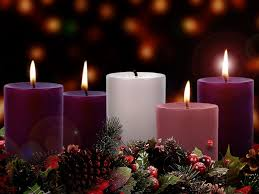 Mục tiêu: Các học sinh sẽ hiểu rõ hơn “Bình An Mùa Vọng” là gì và biết được điều này sẽ dẫn dắt các em đến với Hòa bình của Chúa Kitô và nhờ đó sẽ trở thành một công cụ của hòa bình.
Chuẩn Bị:   Hãy họp lại một nhóm nhỏ cùng trong gia đình hay củng các bạn sống chung nhà.  Xin tuân theo tất cả quy định an toàn cho việc bảo vệ sừc khỏe.   Bạn cũng có thể họp nhóm qua Zoom hay một phương cách tương tự.Các Vật Liệu CầnThánh Kinh Một vòng lá mùa Vọng hay một cây nếnBài Hát Tụ Họp:  Bài “Hãy Sắp Sẵn Lối Đi” hay  Ready the Way | Curtis Stephan https://www.youtube.com/watch?v=8GGd6n5g8boCấu Trúc của buổi họp:Chào Đón mọi người, Đốt cây nến thứ tư trên vòng lá mùa Vọng hay một cây nến mà bạn có.Mở bài hát tụ họp và cầu nguyện sau đó.Chia sẻ kinh nghiệm sống như đã nêu qua trong buổi họpThông điệpSuy ngẫm & Hội nhập Trả Lời – Ơn kêu gọi của tôi là gì?   Cầu nguyện kết thúcCùng Đồng Hành Trong Hòa Bình:  Mùa vọng 2020Tuần Thứ Tư:  Hòa Bình Mục tiêu: Các học sinh sẽ hiểu rõ hơn “Bình An Mùa Vọng” là gì và biết được điều này sẽ dẫn dắt các em đến với Bình An của Chúa Kitô và nhờ đó sẽ trở thành một công cụ của hòa bình.
Lời nguyện Mở đầu: Thắp nến thứ 4 của vòng hoa Mùa Vọng.Nghe bài hát dưới đây nếu có thể:“Hãy Sắp Sẵn Lối Đi” hay  “Ready the Way” – Curtis Stephan | https://www.youtube.com/watch?v=8GGd6n5g8bo Đọc Kinh Thánh Lu-ca 1:26-38  và dừng để suy nghiệm trong yên lặng. Tiếp tục với đoạn kinh dưới đây: “Lạy Chúa, trong khi chúng con chuẩn bị cho sự tái lâm của Chúa KiTô,
Bình An Chính Thực Của Chúng Con, xin cho chúng con chuẩn bị tâm hồn và trí tuệ
để chúng con có thể tiếp nhận Ngài để chúng con có thể trải nghiệm được
Bình an và tình yêu của Chúa
Chúng con cầu Chúa, Chúa của chúng con”
Trải Nghiệm Con Người:  Chúng ta sẽ đàm thoại để giải thích rằng chúng ta sẽ suy nghiệm về đề tài bình an của tuần này.  Xin tự nhiên dủng những câu hỏi dưới đây hay của riêng bạn.Hãy Nhớ lại lần nào đó bạn cãi vã với anh / chị / em / bạn học của mình. Diễn tả tình huống và bạn đã cảm thấy gì? Bạn đã làm gì để làm hòa hoặc hòa giải với người mà bạn đã bất hoà với?
Thông điệp:  Xin dùng khái niệm chính dưới đây để chia xẻ thông điệp của tuần này.Bình An Mùa Vọng không phải là không có xung đột, nó có nghĩa là toàn vẹn, phục hồi.Hòa bình Mùa Vọng là Chúa Giêsu đã đến với chúng ta để hòa giải chúng ta cho chúng ta được phục hồi và gắn kết chúng ta với nhau như Dân Chúa.Hòa Bình Mùa Vọng là lời kêu gọi của Thiên Chúa cho chúng ta trở thành người mang lại sự hòa thuận đến cho mọi người.Bình An Mùa Vọng bắt đầu từ trong tâm hồn chúng ta khi chúng ta ăn năn và hoán cải cuộc đời mình cho Chúa và cho tha nhânSuy ngẫm, Khám phá và Hội nhập:Bình An Mùa Vọng đối với bạn là gì và tại sao bạn cần có sự bình an đó?Bằng cách nào bạn có thể trở thành một người đem lại sự hòa thuận?
Trả lời: Xin dùng những câu hỏi dưới đây để giúp bạn mang ra câu trả lời mà Thiên Chúa đang kêu gọi bạn làm với ơn trợ giúp của Đức Chúa Thánh ThầnBạn sẽ làm gì để trở nên một công cụ của hòa bình?Lời cầu nguyện kết thúc:Lời cầu nguyện kết thúc: ‘Lời cầu nguyện của Thánh Phanxicô Assisi”  (Bản Dịch – Translation by Father Kim Long)
Lạy Chúa, xin hãy dùng con như khí cụ bình an của Chúa, Để con đem yêu thương vào nơi oán thù. Đem thứ tha vào nơi lăng nhục,Đem an hòa vào nơi tranh chấpĐem chân lý vào chốn lối lầmĐể con đem tin kính vào nơi nghi nanChiếu trông cậy vào nơi thất vọng.Để con rọi ánh sáng vào nơi tối tămĐem niềm vui đến chốn u sầu.Lạy Chúa Từ Nhân xin hãy dạy con tìm an ủi người hơn được người ủi an;Tìm hiểu biết người hơn được người hiểu biết; Vì khi chính khi hiến thân là khi được nhận lãnh, Chính lúc quên mình là lúc tìm được bản thânVì chính khi thứ tha là khi được tha thứ, Chính lúc chết đi là khi vui sống muôn đời